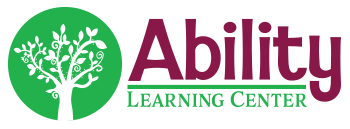  Program enrollment ____________________________Student InformationName: ____________________________________________Parent Name: _______________________________________Address: ___________________________________________Phone Number: _______________ Date of Birth: ___________Known allergies: ______________________________________Medications: _________________________________________Taken at Ability Learning Center:  Yes   or   No * If medication must be taken at Ability Learning Center please fill out the attached medication dispensing form.  Gardiner Scholarship Number ______________________Please let us know likes/dislikes or any information we would need to make your child’s experience comfortable and fun!__________________________________________________________________________________________________________________________________________________________________________________________________________________________________________________________________________________________________No Show/Cancellation PolicyAll outpatient appointments must be kept unless given adequate notice for rescheduling or cancellation.  24-hou notice is preferred, but not always possible in the event of emergency or illness.  In these instances, the morning of the appointment is appropriate.  After 3 no call/no shows the client will lose their appointment spot and be dismissed from Ability Tree Learning Center LLC.  I, _____________________________________________, Parent of _______________________________________________am aware of the No Show/Cancellation Policy, and agree to the terms.Insurance Non-Payment PolicyIf a therapy is not covered by the patient’s insurance, or is sent to the patient’s deductible, the parent/guardian is responsible for the charge.  We expect payment not covered by insurance within 30 days of the service.  Please sign below to agree to the terms of the Insurance Non-Payment Policy;X_________________________________________________________________. 